Werkblad zondag 10 april 2022Welkom in de kerk: het huis van God !De 7 weken voor Goede Vrijdag en Pasen noemen we de Lijdenstijd. Welke week begint vandaag? Omcirkel het juiste getal.1 – 2 – 3 – 4 – 5 – 6 – 7 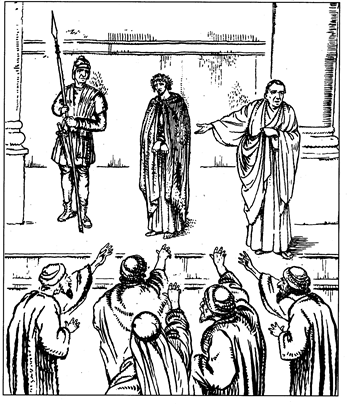 Jezus voor PilatusWe lezen uit de Bijbel: Johannes ….. vers … tot ….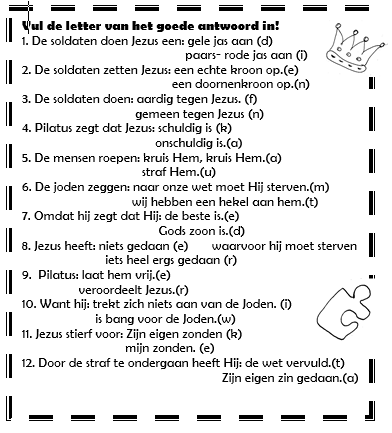 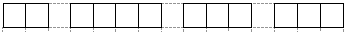                     1    2          3     4    5   6          7     8    9        10  11  12Wat zei Pilatus tegen het volk?“Zie, de ……………….! (vs. 5) Zie, uw …………………! “ (vs. 14)Deze Psalm leren alle kinderen van onze gemeente; doe je mee? 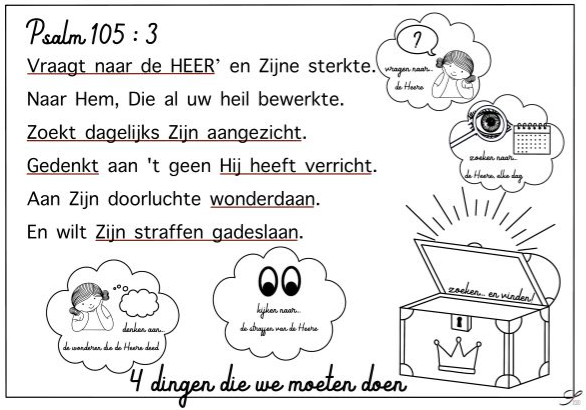 De woorden van de tekst staan door elkaar.                                                         Zet ze op de juiste plaats!nabij - de HEERE – terwijl – Hij – roep – Zoek – is – aan                               Hij - Hem – vinden – te – terwijl – is ………………………………………………………………………………………………………………………………………………………………………………………………………………………………Jesaja 55 : 6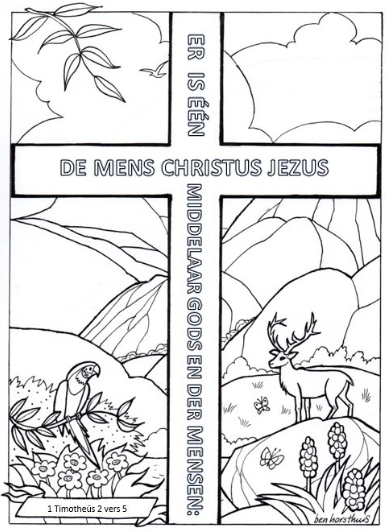 